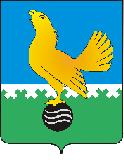 МУНИЦИПАЛЬНОЕ  ОБРАЗОВАНИЕгородской округ  Пыть-ЯхХанты-Мансийского автономного округа-ЮгрыАДМИНИСТРАЦИЯ ГОРОДАП О С Т А Н О В Л Е Н И ЕОт 17.03.2022									№ 95-паО внесении изменений впостановление администрации города от 13.12.2021 №568-па«Об утверждении муниципальной программы «Содержание городских территорий, озеленение и благоустройствов городе Пыть-Яхе»В соответствии с Федеральным законом от 06.10.2003 № 131-ФЗ «Об общих принципах организации местного самоуправления в Российской Федерации», статьей 179 Бюджетного кодекса Российской Федерации, Правилами благоустройства городского округа Пыть-Ях, утвержденными решением Думы города от 28.08.2019 №263, постановлением администрации города от 30.09.2021 №453-па  «О порядке разработки и  реализации муниципальных программ города Пыть-Яха», внести в  постановление администрации  города от 13.12.2021                    №568-па «Об утверждении муниципальной  программы  «Содержание городских территорий, озеленение и благоустройство в городе Пыть-Яхе» следующие изменения:В приложении к постановлению:1.1. 	Строки «Соисполнители муниципальной программы», пункт 4 строки «Целевые показатели муниципальной программы», «Параметры финансового обеспечения муниципальной программы»  паспорта муниципальной программы изложить в следующей редакции:1.2. Таблицу № 1 «Распределение финансовых ресурсов муниципальной программы (по годам)», таблицу № 3 «Оценка эффективности реализации муниципальной программы» изложить в новой редакции согласно приложению. 	2.	Отделу по внутренней политике, связям с общественными организациями и СМИ управления по внутренней политике (О.В. Кулиш) опубликовать постановление в печатном средстве массовой информации «Официальный вестник» и дополнительно направить для размещения в сетевом издании в информационно-телекоммуникационной сети «Интернет» - pyt-yahinform.ru.  3.  	Отделу по обеспечению информационной безопасности                                       (А.А. Мерзляков) разместить постановление на официальном сайте администрации города в сети Интернет.  4. 	Настоящее постановление вступает в силу после его официального опубликования. 5.  	Контроль за выполнением постановления возложить на заместителя главы города (направление деятельности жилищно-коммунальный комплекс).Глава города Пыть-Яха						       А.Н. МорозовПриложение к постановлению администрации города Пыть-Яхаот 17.03.2022 № 95-паТаблица № 1Распределение финансовых ресурсов муниципальной программы (по годам)*при наличии финансирования.Таблица № 3Оценка эффективности реализации муниципальной программы*при наличии финансирования.Соисполнители муниципальной программы Управление по внутренней политике администрации города Пыть-ЯхаУправление архитектуры и градостроительства администрации города Пыть-ЯхаМКУ «Управление капитального строительства города Пыть-Яха»4Количество выполненных мероприятий по обустройству мест массового отдыха жителей (праздничное, новогоднее оформление территорий), ежегодно, ед. Федеральный закон от 06.10.2003 № 131-ФЗ "Об общих принципах организации местного самоуправления в Российской Федерации" 4888888Управление по жилищно-коммунальному комплексу, транспорту и дорогам администрации города Пыть-Яха/ Управление архитектуры и градостроительства/ Управление по внутренней политикеПараметры финансового обеспечения муниципальной программы <9>Источники финансированияРасходы по годам (тыс. рублей)Расходы по годам (тыс. рублей)Расходы по годам (тыс. рублей)Расходы по годам (тыс. рублей)Расходы по годам (тыс. рублей)Расходы по годам (тыс. рублей)Параметры финансового обеспечения муниципальной программы <9>Источники финансированияВсего20222023202420252026- 2030Параметры финансового обеспечения муниципальной программы <9>всего485146,680364,169691,847870,147870,1239350,5Параметры финансового обеспечения муниципальной программы <9>федеральный бюджет0,00,00,00,00,00,0Параметры финансового обеспечения муниципальной программы <9>бюджет автономного округа0,00,00,00,00,00,0Параметры финансового обеспечения муниципальной программы <9>местный бюджет485146,680364,169691,847870,147870,1239350,5Параметры финансового обеспечения муниципальной программы <9>иные источники финансирования0,00,00,00,00,00,0№п/пСтруктурный элемент(основное мероприятие) муниципальной программы <1> <*>Ответственный исполнитель/ соисполнитель <2>Источники финансированияФинансовые затраты на реализацию (тыс. рублей) <3>Финансовые затраты на реализацию (тыс. рублей) <3>Финансовые затраты на реализацию (тыс. рублей) <3>Финансовые затраты на реализацию (тыс. рублей) <3>Финансовые затраты на реализацию (тыс. рублей) <3>Финансовые затраты на реализацию (тыс. рублей) <3>№п/пСтруктурный элемент(основное мероприятие) муниципальной программы <1> <*>Ответственный исполнитель/ соисполнитель <2>Источники финансированиявсегов том числев том числев том числев том числев том числе№п/пСтруктурный элемент(основное мероприятие) муниципальной программы <1> <*>Ответственный исполнитель/ соисполнитель <2>Источники финансированиявсего2022 г.2023 г.2024 г.2025 г.2026-2030гг.123456789111Основное мероприятие «Организация освещения улиц, микрорайонов города» (1)Управление по жилищно-коммунальному комплексу, транспорту и дорогам администрации города Пыть-Яхавсего36650,017980,418669,60,00,00,01Основное мероприятие «Организация освещения улиц, микрорайонов города» (1)Управление по жилищно-коммунальному комплексу, транспорту и дорогам администрации города Пыть-Яхафедеральный бюджет1Основное мероприятие «Организация освещения улиц, микрорайонов города» (1)Управление по жилищно-коммунальному комплексу, транспорту и дорогам администрации города Пыть-Яхабюджет автономного округа1Основное мероприятие «Организация освещения улиц, микрорайонов города» (1)Управление по жилищно-коммунальному комплексу, транспорту и дорогам администрации города Пыть-Яхаместный бюджет36650,017980,418669,60,00,00,01Основное мероприятие «Организация освещения улиц, микрорайонов города» (1)Управление по жилищно-коммунальному комплексу, транспорту и дорогам администрации города Пыть-Яхаиные источники финансирования2Основное мероприятие «Организация озеленения и благоустройства городских территорий, охрана, защита, воспроизводство лесов и зеленых насаждений» (2), в том числе:Управление по жилищно-коммунальному комплексу, транспорту и дорогам администрации города Пыть-Яхавсего66830,15271,77694,87694,87694,838474,02Основное мероприятие «Организация озеленения и благоустройства городских территорий, охрана, защита, воспроизводство лесов и зеленых насаждений» (2), в том числе:Управление по жилищно-коммунальному комплексу, транспорту и дорогам администрации города Пыть-Яхафедеральный бюджет2Основное мероприятие «Организация озеленения и благоустройства городских территорий, охрана, защита, воспроизводство лесов и зеленых насаждений» (2), в том числе:Управление по жилищно-коммунальному комплексу, транспорту и дорогам администрации города Пыть-Яхабюджет автономного округа2Основное мероприятие «Организация озеленения и благоустройства городских территорий, охрана, защита, воспроизводство лесов и зеленых насаждений» (2), в том числе:Управление по жилищно-коммунальному комплексу, транспорту и дорогам администрации города Пыть-Яхаместный бюджет66830,15271,77694,87694,87694,838474,02Основное мероприятие «Организация озеленения и благоустройства городских территорий, охрана, защита, воспроизводство лесов и зеленых насаждений» (2), в том числе:Управление по жилищно-коммунальному комплексу, транспорту и дорогам администрации города Пыть-Яхаиные источники финансирования2.1.Мероприятие «Охрана, защита и восстановление лесов и зеленых насаждений в парках, скверах, площадях; прореживание в лесопарковых зонах вдоль пешеходных дорожек, троп от поросли и поврежденных деревьев»Управление по жилищно-коммунальному комплексу, транспорту и дорогам администрации города Пыть-Яхавсего19384,80,02423,12423,12423,112115,52.1.Мероприятие «Охрана, защита и восстановление лесов и зеленых насаждений в парках, скверах, площадях; прореживание в лесопарковых зонах вдоль пешеходных дорожек, троп от поросли и поврежденных деревьев»Управление по жилищно-коммунальному комплексу, транспорту и дорогам администрации города Пыть-Яхафедеральный бюджет2.1.Мероприятие «Охрана, защита и восстановление лесов и зеленых насаждений в парках, скверах, площадях; прореживание в лесопарковых зонах вдоль пешеходных дорожек, троп от поросли и поврежденных деревьев»Управление по жилищно-коммунальному комплексу, транспорту и дорогам администрации города Пыть-Яхабюджет автономного округа2.1.Мероприятие «Охрана, защита и восстановление лесов и зеленых насаждений в парках, скверах, площадях; прореживание в лесопарковых зонах вдоль пешеходных дорожек, троп от поросли и поврежденных деревьев»Управление по жилищно-коммунальному комплексу, транспорту и дорогам администрации города Пыть-Яхаместный бюджет19384,80,02423,12423,12423,112115,52.1.Мероприятие «Охрана, защита и восстановление лесов и зеленых насаждений в парках, скверах, площадях; прореживание в лесопарковых зонах вдоль пешеходных дорожек, троп от поросли и поврежденных деревьев»Управление по жилищно-коммунальному комплексу, транспорту и дорогам администрации города Пыть-Яхаиные источники финансирования2.2.Мероприятие «Озеленение городских объектов (оформление, поставка (изготовление) вазонов, цветников, ремонт цветников, содержание газонов на городских объектах)»Управление по жилищно-коммунальному комплексу, транспорту и дорогам администрации города Пыть-Яхавсего47445,35271,75271,75271,75271,726358,52.2.Мероприятие «Озеленение городских объектов (оформление, поставка (изготовление) вазонов, цветников, ремонт цветников, содержание газонов на городских объектах)»Управление по жилищно-коммунальному комплексу, транспорту и дорогам администрации города Пыть-Яхафедеральный бюджет2.2.Мероприятие «Озеленение городских объектов (оформление, поставка (изготовление) вазонов, цветников, ремонт цветников, содержание газонов на городских объектах)»Управление по жилищно-коммунальному комплексу, транспорту и дорогам администрации города Пыть-Яхабюджет автономного округа2.2.Мероприятие «Озеленение городских объектов (оформление, поставка (изготовление) вазонов, цветников, ремонт цветников, содержание газонов на городских объектах)»Управление по жилищно-коммунальному комплексу, транспорту и дорогам администрации города Пыть-Яхаместный бюджет47445,35271,75271,75271,75271,726358,52.2.Мероприятие «Озеленение городских объектов (оформление, поставка (изготовление) вазонов, цветников, ремонт цветников, содержание газонов на городских объектах)»Управление по жилищно-коммунальному комплексу, транспорту и дорогам администрации города Пыть-Яхаиные источники финансирования3Основное мероприятие«Содержание мест захоронения» (3)Управление по жилищно-коммунальному комплексу, транспорту и дорогам администрации города Пыть-Яхавсего94981,510230,210577,910596,210596,252981,03Основное мероприятие«Содержание мест захоронения» (3)Управление по жилищно-коммунальному комплексу, транспорту и дорогам администрации города Пыть-Яхафедеральный бюджет3Основное мероприятие«Содержание мест захоронения» (3)Управление по жилищно-коммунальному комплексу, транспорту и дорогам администрации города Пыть-Яхабюджет автономного округа3Основное мероприятие«Содержание мест захоронения» (3)Управление по жилищно-коммунальному комплексу, транспорту и дорогам администрации города Пыть-Яхаместный бюджет94981,510230,210577,910596,210596,252981,03Основное мероприятие«Содержание мест захоронения» (3)Управление по жилищно-коммунальному комплексу, транспорту и дорогам администрации города Пыть-Яхаиные источники финансирования4Основное мероприятие «Организация праздничного оформления города (в том числе поставка и изготовление рекламы и информации, новогоднее оформление)» (4), в том числе:Управление по жилищно-коммунальному комплексу, транспорту и дорогам администрации города Пыть-Яха/ Управление по внутренней политике администрации города Пыть-Яха/Управление архитектуры и градостроительства администрации города Пыть-Яха/МКУ «Управление капитального строительства города Пыть-Яха»всего60190,36272,79513,86343,46343,431717,04Основное мероприятие «Организация праздничного оформления города (в том числе поставка и изготовление рекламы и информации, новогоднее оформление)» (4), в том числе:Управление по жилищно-коммунальному комплексу, транспорту и дорогам администрации города Пыть-Яха/ Управление по внутренней политике администрации города Пыть-Яха/Управление архитектуры и градостроительства администрации города Пыть-Яха/МКУ «Управление капитального строительства города Пыть-Яха»федеральный бюджет4Основное мероприятие «Организация праздничного оформления города (в том числе поставка и изготовление рекламы и информации, новогоднее оформление)» (4), в том числе:Управление по жилищно-коммунальному комплексу, транспорту и дорогам администрации города Пыть-Яха/ Управление по внутренней политике администрации города Пыть-Яха/Управление архитектуры и градостроительства администрации города Пыть-Яха/МКУ «Управление капитального строительства города Пыть-Яха»бюджет автономного округа4Основное мероприятие «Организация праздничного оформления города (в том числе поставка и изготовление рекламы и информации, новогоднее оформление)» (4), в том числе:Управление по жилищно-коммунальному комплексу, транспорту и дорогам администрации города Пыть-Яха/ Управление по внутренней политике администрации города Пыть-Яха/Управление архитектуры и градостроительства администрации города Пыть-Яха/МКУ «Управление капитального строительства города Пыть-Яха»местный бюджет60190,36272,79513,86343,46343,431717,04Основное мероприятие «Организация праздничного оформления города (в том числе поставка и изготовление рекламы и информации, новогоднее оформление)» (4), в том числе:Управление по жилищно-коммунальному комплексу, транспорту и дорогам администрации города Пыть-Яха/ Управление по внутренней политике администрации города Пыть-Яха/Управление архитектуры и градостроительства администрации города Пыть-Яха/МКУ «Управление капитального строительства города Пыть-Яха»иные источники финансирования4.1.Мероприятие «Поставка (изготовление), монтаж, демонтаж флагов, баннеров, растяжек, консолей. Оформление флаговых композиций»Управление по жилищно-коммунальному комплексу, транспорту и дорогам администрации города Пыть-Яха/ Управление по внутренней политике администрации города Пыть-Яха/Управление архитектуры и градостроительства администрации города Пыть-Яха/МКУ «Управление капитального строительства города Пыть-Яха»всего5910,0790,0640,0640,0640,03200,04.1.Мероприятие «Поставка (изготовление), монтаж, демонтаж флагов, баннеров, растяжек, консолей. Оформление флаговых композиций»Управление по жилищно-коммунальному комплексу, транспорту и дорогам администрации города Пыть-Яха/ Управление по внутренней политике администрации города Пыть-Яха/Управление архитектуры и градостроительства администрации города Пыть-Яха/МКУ «Управление капитального строительства города Пыть-Яха»федеральный бюджет4.1.Мероприятие «Поставка (изготовление), монтаж, демонтаж флагов, баннеров, растяжек, консолей. Оформление флаговых композиций»Управление по жилищно-коммунальному комплексу, транспорту и дорогам администрации города Пыть-Яха/ Управление по внутренней политике администрации города Пыть-Яха/Управление архитектуры и градостроительства администрации города Пыть-Яха/МКУ «Управление капитального строительства города Пыть-Яха»бюджет автономного округа4.1.Мероприятие «Поставка (изготовление), монтаж, демонтаж флагов, баннеров, растяжек, консолей. Оформление флаговых композиций»Управление по жилищно-коммунальному комплексу, транспорту и дорогам администрации города Пыть-Яха/ Управление по внутренней политике администрации города Пыть-Яха/Управление архитектуры и градостроительства администрации города Пыть-Яха/МКУ «Управление капитального строительства города Пыть-Яха»местный бюджет5910,0790,0640,0640,0640,03200,04.1.Мероприятие «Поставка (изготовление), монтаж, демонтаж флагов, баннеров, растяжек, консолей. Оформление флаговых композиций»Управление по жилищно-коммунальному комплексу, транспорту и дорогам администрации города Пыть-Яха/ Управление по внутренней политике администрации города Пыть-Яха/Управление архитектуры и градостроительства администрации города Пыть-Яха/МКУ «Управление капитального строительства города Пыть-Яха»иные источники финансирования4.2.Мероприятие «Обустройство и содержание мест массового отдыха. Подключение электроаппаратуры и обслуживание.Оформление стендов, досок почета»Управление по жилищно-коммунальному комплексу, транспорту и дорогам администрации города Пыть-Яха/ Управление по внутренней политике администрации города Пыть-Яха/Управление архитектуры и градостроительства администрации города Пыть-Яха/МКУ «Управление капитального строительства города Пыть-Яха»всего6658,9543,7764,4764,4764,43822,04.2.Мероприятие «Обустройство и содержание мест массового отдыха. Подключение электроаппаратуры и обслуживание.Оформление стендов, досок почета»Управление по жилищно-коммунальному комплексу, транспорту и дорогам администрации города Пыть-Яха/ Управление по внутренней политике администрации города Пыть-Яха/Управление архитектуры и градостроительства администрации города Пыть-Яха/МКУ «Управление капитального строительства города Пыть-Яха»федеральный бюджет4.2.Мероприятие «Обустройство и содержание мест массового отдыха. Подключение электроаппаратуры и обслуживание.Оформление стендов, досок почета»Управление по жилищно-коммунальному комплексу, транспорту и дорогам администрации города Пыть-Яха/ Управление по внутренней политике администрации города Пыть-Яха/Управление архитектуры и градостроительства администрации города Пыть-Яха/МКУ «Управление капитального строительства города Пыть-Яха»бюджет автономного округа4.2.Мероприятие «Обустройство и содержание мест массового отдыха. Подключение электроаппаратуры и обслуживание.Оформление стендов, досок почета»Управление по жилищно-коммунальному комплексу, транспорту и дорогам администрации города Пыть-Яха/ Управление по внутренней политике администрации города Пыть-Яха/Управление архитектуры и градостроительства администрации города Пыть-Яха/МКУ «Управление капитального строительства города Пыть-Яха»местный бюджет6658,9543,7764,4764,4764,43822,04.2.Мероприятие «Обустройство и содержание мест массового отдыха. Подключение электроаппаратуры и обслуживание.Оформление стендов, досок почета»Управление по жилищно-коммунальному комплексу, транспорту и дорогам администрации города Пыть-Яха/ Управление по внутренней политике администрации города Пыть-Яха/Управление архитектуры и градостроительства администрации города Пыть-Яха/МКУ «Управление капитального строительства города Пыть-Яха»иные источники финансирования4.3.Мероприятие «Поставка (изготовление) элементов благоустройства, в том числе скамеек, лавочек, урн»Управление по жилищно-коммунальному комплексу, транспорту и дорогам администрации города Пыть-Яха/ Управление по внутренней политике администрации города Пыть-Яха/Управление архитектуры и градостроительства администрации города Пыть-Яха/МКУ «Управление капитального строительства города Пыть-Яха»всего3170,40,03170,40,00,00,04.3.Мероприятие «Поставка (изготовление) элементов благоустройства, в том числе скамеек, лавочек, урн»Управление по жилищно-коммунальному комплексу, транспорту и дорогам администрации города Пыть-Яха/ Управление по внутренней политике администрации города Пыть-Яха/Управление архитектуры и градостроительства администрации города Пыть-Яха/МКУ «Управление капитального строительства города Пыть-Яха»федеральный бюджет4.3.Мероприятие «Поставка (изготовление) элементов благоустройства, в том числе скамеек, лавочек, урн»Управление по жилищно-коммунальному комплексу, транспорту и дорогам администрации города Пыть-Яха/ Управление по внутренней политике администрации города Пыть-Яха/Управление архитектуры и градостроительства администрации города Пыть-Яха/МКУ «Управление капитального строительства города Пыть-Яха»бюджет автономного округа4.3.Мероприятие «Поставка (изготовление) элементов благоустройства, в том числе скамеек, лавочек, урн»Управление по жилищно-коммунальному комплексу, транспорту и дорогам администрации города Пыть-Яха/ Управление по внутренней политике администрации города Пыть-Яха/Управление архитектуры и градостроительства администрации города Пыть-Яха/МКУ «Управление капитального строительства города Пыть-Яха»местный бюджет3170,40,03170,40,00,00,04.3.Мероприятие «Поставка (изготовление) элементов благоустройства, в том числе скамеек, лавочек, урн»Управление по жилищно-коммунальному комплексу, транспорту и дорогам администрации города Пыть-Яха/ Управление по внутренней политике администрации города Пыть-Яха/Управление архитектуры и градостроительства администрации города Пыть-Яха/МКУ «Управление капитального строительства города Пыть-Яха»иные источники финансирования4.4.Мероприятие «Обустройство объектов благоустройства и иных территорий общего пользования к празднованию Нового года (в том числе световое оформление)»Управление по жилищно-коммунальному комплексу, транспорту и дорогам администрации города Пыть-Яха/ Управление по внутренней политике администрации города Пыть-Яха/Управление архитектуры и градостроительства администрации города Пыть-Яха/МКУ «Управление капитального строительства города Пыть-Яха»всего44451,04939,04939,04939,04939,024695,04.4.Мероприятие «Обустройство объектов благоустройства и иных территорий общего пользования к празднованию Нового года (в том числе световое оформление)»Управление по жилищно-коммунальному комплексу, транспорту и дорогам администрации города Пыть-Яха/ Управление по внутренней политике администрации города Пыть-Яха/Управление архитектуры и градостроительства администрации города Пыть-Яха/МКУ «Управление капитального строительства города Пыть-Яха»федеральный бюджет4.4.Мероприятие «Обустройство объектов благоустройства и иных территорий общего пользования к празднованию Нового года (в том числе световое оформление)»Управление по жилищно-коммунальному комплексу, транспорту и дорогам администрации города Пыть-Яха/ Управление по внутренней политике администрации города Пыть-Яха/Управление архитектуры и градостроительства администрации города Пыть-Яха/МКУ «Управление капитального строительства города Пыть-Яха»бюджет автономного округа4.4.Мероприятие «Обустройство объектов благоустройства и иных территорий общего пользования к празднованию Нового года (в том числе световое оформление)»Управление по жилищно-коммунальному комплексу, транспорту и дорогам администрации города Пыть-Яха/ Управление по внутренней политике администрации города Пыть-Яха/Управление архитектуры и градостроительства администрации города Пыть-Яха/МКУ «Управление капитального строительства города Пыть-Яха»местный бюджет44451,04939,04939,04939,04939,024695,04.4.Мероприятие «Обустройство объектов благоустройства и иных территорий общего пользования к празднованию Нового года (в том числе световое оформление)»Управление по жилищно-коммунальному комплексу, транспорту и дорогам администрации города Пыть-Яха/ Управление по внутренней политике администрации города Пыть-Яха/Управление архитектуры и градостроительства администрации города Пыть-Яха/МКУ «Управление капитального строительства города Пыть-Яха»иные источники финансирования5.Основное мероприятие «Зимнее и летнее содержание городских территорий» (5)Управление по жилищно-коммунальному комплексу, транспорту и дорогам администрации города Пыть-Яхавсего195119,936124,719874,419874,419874,499372,05.Основное мероприятие «Зимнее и летнее содержание городских территорий» (5)Управление по жилищно-коммунальному комплексу, транспорту и дорогам администрации города Пыть-Яхафедеральный бюджет5.Основное мероприятие «Зимнее и летнее содержание городских территорий» (5)Управление по жилищно-коммунальному комплексу, транспорту и дорогам администрации города Пыть-Яхабюджет автономного округа5.Основное мероприятие «Зимнее и летнее содержание городских территорий» (5)Управление по жилищно-коммунальному комплексу, транспорту и дорогам администрации города Пыть-Яхаместный бюджет195119,936124,719874,419874,419874,499372,05.Основное мероприятие «Зимнее и летнее содержание городских территорий» (5)Управление по жилищно-коммунальному комплексу, транспорту и дорогам администрации города Пыть-Яхаиные источники финансирования6.Основное мероприятие «Обеспечение комплексного содержания и ремонта объектов благоустройства (детские игровые и спортивные площадки, городской фонтан)» (6)Управление по жилищно-коммунальному комплексу, транспорту и дорогам администрации города Пыть-Яхавсего30614,84484,43266,33266,33266,316331,56.Основное мероприятие «Обеспечение комплексного содержания и ремонта объектов благоустройства (детские игровые и спортивные площадки, городской фонтан)» (6)Управление по жилищно-коммунальному комплексу, транспорту и дорогам администрации города Пыть-Яхафедеральный бюджет6.Основное мероприятие «Обеспечение комплексного содержания и ремонта объектов благоустройства (детские игровые и спортивные площадки, городской фонтан)» (6)Управление по жилищно-коммунальному комплексу, транспорту и дорогам администрации города Пыть-Яхабюджет автономного округа6.Основное мероприятие «Обеспечение комплексного содержания и ремонта объектов благоустройства (детские игровые и спортивные площадки, городской фонтан)» (6)Управление по жилищно-коммунальному комплексу, транспорту и дорогам администрации города Пыть-Яхаместный бюджет30614,84484,43266,33266,33266,316331,56.Основное мероприятие «Обеспечение комплексного содержания и ремонта объектов благоустройства (детские игровые и спортивные площадки, городской фонтан)» (6)Управление по жилищно-коммунальному комплексу, транспорту и дорогам администрации города Пыть-Яхаиные источники финансирования7.Основное мероприятие «Повышение уровня культуры населения» (7)Управление по жилищно-коммунальному комплексу, транспорту и дорогам администрации города Пыть-Яхавсего760,00,095,095,095,0475,07.Основное мероприятие «Повышение уровня культуры населения» (7)Управление по жилищно-коммунальному комплексу, транспорту и дорогам администрации города Пыть-Яхафедеральный бюджет7.Основное мероприятие «Повышение уровня культуры населения» (7)Управление по жилищно-коммунальному комплексу, транспорту и дорогам администрации города Пыть-Яхабюджет автономного округа7.Основное мероприятие «Повышение уровня культуры населения» (7)Управление по жилищно-коммунальному комплексу, транспорту и дорогам администрации города Пыть-Яхаместный бюджет760,00,095,095,095,0475,07.Основное мероприятие «Повышение уровня культуры населения» (7)Управление по жилищно-коммунальному комплексу, транспорту и дорогам администрации города Пыть-Яхаиные источники финансирования7.1.Мероприятие «Участие в окружном конкурсе "Самый благоустроенный город, поселок, село"»Управление по жилищно-коммунальному комплексу, транспорту и дорогам администрации города Пыть-Яхавсего760,00,095,095,095,0475,07.1.Мероприятие «Участие в окружном конкурсе "Самый благоустроенный город, поселок, село"»Управление по жилищно-коммунальному комплексу, транспорту и дорогам администрации города Пыть-Яхафедеральный бюджет7.1.Мероприятие «Участие в окружном конкурсе "Самый благоустроенный город, поселок, село"»Управление по жилищно-коммунальному комплексу, транспорту и дорогам администрации города Пыть-Яхабюджет автономного округа7.1.Мероприятие «Участие в окружном конкурсе "Самый благоустроенный город, поселок, село"»Управление по жилищно-коммунальному комплексу, транспорту и дорогам администрации города Пыть-Яхаместный бюджет760,00,095,095,095,0475,07.1.Мероприятие «Участие в окружном конкурсе "Самый благоустроенный город, поселок, село"»Управление по жилищно-коммунальному комплексу, транспорту и дорогам администрации города Пыть-Яхаиные источники финансированияВсего по муниципальной программе:Всего по муниципальной программе:всего485146,680364,169691,847870,147870,1239350,5Всего по муниципальной программе:Всего по муниципальной программе:федеральный бюджетВсего по муниципальной программе:Всего по муниципальной программе:бюджет автономного округаВсего по муниципальной программе:Всего по муниципальной программе:местный бюджет485146,680364,169691,847870,147870,1239350,5Всего по муниципальной программе:Всего по муниципальной программе:иные источники финансированияВ том числе:В том числе:Проектная часть Проектная часть всего0,00,00,00,00,00,0Проектная часть Проектная часть федеральный бюджетПроектная часть Проектная часть бюджет автономного округаПроектная часть Проектная часть местный бюджет0,00,00,00,00,00,0Проектная часть Проектная часть иные источники финансированияПроцессная частьПроцессная частьвсего485146,680364,169691,847870,147870,1239350,5Процессная частьПроцессная частьфедеральный бюджетПроцессная частьПроцессная частьбюджет автономного округаПроцессная частьПроцессная частьместный бюджет485146,680364,169691,847870,147870,1239350,5Процессная частьПроцессная частьиные источники финансированияВ том числе:В том числе:Инвестиции в объекты государственной и муниципальной собственности Инвестиции в объекты государственной и муниципальной собственности всего0,00,00,00,00,00,0Инвестиции в объекты государственной и муниципальной собственности Инвестиции в объекты государственной и муниципальной собственности федеральный бюджетИнвестиции в объекты государственной и муниципальной собственности Инвестиции в объекты государственной и муниципальной собственности бюджет автономного округаИнвестиции в объекты государственной и муниципальной собственности Инвестиции в объекты государственной и муниципальной собственности местный бюджет0,00,00,00,00,00,0Инвестиции в объекты государственной и муниципальной собственности Инвестиции в объекты государственной и муниципальной собственности иные источники финансированияПрочие расходыПрочие расходывсего485146,680364,169691,847870,147870,1239350,5Прочие расходыПрочие расходыфедеральный бюджетПрочие расходыПрочие расходыбюджет автономного округаПрочие расходыПрочие расходыместный бюджет485146,680364,169691,847870,147870,1239350,5Прочие расходыПрочие расходыиные источники финансированияВ том числе:В том числе:Ответственный исполнитель Ответственный исполнитель Управление по жилищно-коммунальному комплексу, транспорту и дорогам администрации города Пыть-Яхавсего483874,979820,469600,847779,147779,1238895,5Ответственный исполнитель Ответственный исполнитель Управление по жилищно-коммунальному комплексу, транспорту и дорогам администрации города Пыть-Яхафедеральный бюджетОтветственный исполнитель Ответственный исполнитель Управление по жилищно-коммунальному комплексу, транспорту и дорогам администрации города Пыть-Яхабюджет автономного округаОтветственный исполнитель Ответственный исполнитель Управление по жилищно-коммунальному комплексу, транспорту и дорогам администрации города Пыть-Яхаместный бюджет483874,979820,469600,847779,147779,1238895,5Ответственный исполнитель Ответственный исполнитель Управление по жилищно-коммунальному комплексу, транспорту и дорогам администрации города Пыть-Яхаиные источники финансированияСоисполнитель 1 Соисполнитель 1 Управление по внутренней политикевсего819,091,091,091,091,0455,0Соисполнитель 1 Соисполнитель 1 Управление по внутренней политикефедеральный бюджетСоисполнитель 1 Соисполнитель 1 Управление по внутренней политикебюджет автономного округаСоисполнитель 1 Соисполнитель 1 Управление по внутренней политикеместный бюджет819,091,091,091,091,0455,0Соисполнитель 1 Соисполнитель 1 Управление по внутренней политикеиные источники финансированияСоисполнитель 2Соисполнитель 2Управление архитектуры и градостроительства администрации города Пыть-Яхавсего0,00,00,00,00,00,0Соисполнитель 2Соисполнитель 2Управление архитектуры и градостроительства администрации города Пыть-Яхафедеральный бюджетСоисполнитель 2Соисполнитель 2Управление архитектуры и градостроительства администрации города Пыть-Яхабюджет автономного округаСоисполнитель 2Соисполнитель 2Управление архитектуры и градостроительства администрации города Пыть-Яхаместный бюджет0,00,00,00,00,00,0Соисполнитель 2Соисполнитель 2Управление архитектуры и градостроительства администрации города Пыть-Яхаиные источники финансированияСоисполнитель 3Соисполнитель 3Муниципальное казенное учреждение «Управление капитального строительства города Пыть-Яха»всего452,7452,70,00,00,00,0Соисполнитель 3Соисполнитель 3Муниципальное казенное учреждение «Управление капитального строительства города Пыть-Яха»федеральный бюджетСоисполнитель 3Соисполнитель 3Муниципальное казенное учреждение «Управление капитального строительства города Пыть-Яха»бюджет автономного округаСоисполнитель 3Соисполнитель 3Муниципальное казенное учреждение «Управление капитального строительства города Пыть-Яха»местный бюджет452,7452,70,00,00,00,0Соисполнитель 3Соисполнитель 3Муниципальное казенное учреждение «Управление капитального строительства города Пыть-Яха»иные источники финансирования№ п/пНаименование целевых показателейНаименование мероприятий (комплекса мероприятий, подпрограмм), обеспечивающих достижение результатаБазовый показатель на начало реализации муниципальной программыЗначения показателя по годамЗначения показателя по годамЗначения показателя по годамЗначения показателя по годамЗначения показателя по годамЦелевое значение показателя на момент окончания реализации муниципальной программыСоотношение затрат и результатов (тыс. руб.)Соотношение затрат и результатов (тыс. руб.)Соотношение затрат и результатов (тыс. руб.)Соотношение затрат и результатов (тыс. руб.)№ п/пНаименование целевых показателейНаименование мероприятий (комплекса мероприятий, подпрограмм), обеспечивающих достижение результатаБазовый показатель на начало реализации муниципальной программыЗначения показателя по годамЗначения показателя по годамЗначения показателя по годамЗначения показателя по годамЗначения показателя по годамЦелевое значение показателя на момент окончания реализации муниципальной программыфинансовые затраты на реализацию мероприятийв т.ч. бюджетные затратыв т.ч. бюджетные затратывнебюджетные источники№ п/пНаименование целевых показателейНаименование мероприятий (комплекса мероприятий, подпрограмм), обеспечивающих достижение результатаБазовый показатель на начало реализации муниципальной программы2022 г.2023 г.2024 г.2025 г.2026-2030 г.г.Целевое значение показателя на момент окончания реализации муниципальной программыфинансовые затраты на реализацию мероприятийгородского бюджетафедерального/ окружного бюджетавнебюджетные источники12345678910111213141Доля освещенных улиц в общей протяженности уличной сети города, ежегодно,  %Основное мероприятие «Организация освещения улиц, микрорайонов города» (1)54,454,454,454,454,454,454,436650,036650,00,00,02Площадь содержания  лесов и зеленых насаждений на территории городского округа, ежегодно, гаОсновное мероприятие «Организация озеленения и благоустройства городских территорий, охрана, защита, воспроизводство лесов и зеленых насаждений» (2)2671,72671,72671,72671,72671,72671,12671,766830,166830,10,00,03Площадь содержания городского кладбища, ежегодно, м2Основное мероприятие«Содержание мест захоронения» (3)5390053900539005390053900539005390094981,594981,50,00,04Количество выполненных  работ по обустройству  мест массового отдыха жителей (праздничное, новогоднее оформление территорий), ежегодно, ед. Основное мероприятие «Организация праздничного оформления города (в том числе поставка и изготовление рекламы и информации, новогоднее оформление)»  (4)488888860190,360190,30,00,05Площадь территорий города, убираемых механизированным и ручным способом, ежегодно, м2Основное мероприятие «Зимнее и летнее содержание городских территорий» (5)652173,9652173,9652173,9652173,9652173,9652173,9652173,9195119,9195119,90,00,06Содержание, текущий ремонт и обслуживание объектов благоустройства    (городской фонтан, детские игровые (спортивные) комплексы, площадки) ежегодно, ед.Основное мероприятие «Обеспечение комплексного содержания и ремонта объектов благоустройства (детские игровые и спортивные площадки, городской фонтан)» (6)6468686868686830614,830614,80,00,07Участие в региональных конкурсах благоустройства территорий и реализация местных проектов инициативного бюджетирования,  ед.*Основное мероприятие «Повышение уровня культуры населения» (7)1100001760,0760,00,00,0